Конспект  непрерывной непосредственной образовательной деятельности  (ННОД) «Здравствуй, лето!»(Средняя группа )Цели:-закреплять умение детей  составлять связный  рассказ по сюжету, по серии картин.-учить детей согласовывать прилагательные с существительными, активизировать в речи глаголы.-расширить знания детей о лете, как времени года.Педагог читает стихотворение:Ярко солнце светит,В воздухе тепло.И куда не взглянешь –Всё кругом светло.Отчего так много света?Отчего вдруг так тепло?От того что это- летоНа всё лето к нам пришло!- О каком времени года идёт речь в стихотворении? Расскажите, почему вам нравиться лето? Скажите, ребята, лето какое?  (дети называют прилагательные)- А что можно делать летом?  (дети называют глаголы)Давайте мы с вами выложим картину о лете?  (педагог предлагает детям рассмотреть заготовленные  картинки, природный материал).На листе ватмана (или ткани) дети составляют картину, используя предложенный материал (картинки животных, деревьев, цветов, реки, и т.д.).Педагог при необходимости оказывает помощь.-Какая замечательная у вас получилась картина о лете!А  загадки вы любите? Мои загадки о том, что изображено на вашей картине. Догадайтесь, о чём, или о ком эти загадки:Что же это за девица:	                                        Вот свершилась злая доляНе шея, не мастерица,                                       Было дерево когда – то.Ничего сама не шьет,                                          А теперь тут круглый столикА в иголках круглый год.    (Ель)                       А за ним сидят опята.    (Пень)Ты весь мир обогреваешь,                                 Из иголок колобок.И усталости не знаешь.                                       Кто свернулся здесь в клубок?Улыбаешься в оконце,                                        Не поймёшь ,где хвост, где носик,А зовут тебя все…..        (Солнце)	 На спине продукты носит.      (Ёж)Рыжий молокозавод,                                          Бежит, журчит, волнуетсяДень жуёт, ночь жуёт.                                         Все на нее любуются.Ведь траву не так легко,                                     Никак не остановится,Переделать в молоко!       (Корова)                  Назад не поворотится.    (Река)Не ворона, не синица,-                                       По дереву стучу.Как зовётся эта птица?	И что-то я достать хочу.Примостилась на суку-                                       Хоть и скрылся под корой Раздалось в лесу «ку-ку».                                 Червячок –то будет мой.     (Дятел)                                           (Кукушка)Над цветком порхает, пляшет,Веерком узорным машет.	(Бабочка) -Ребята, на картине изображено лето. А летом поспевает много ягод. Посмотрите на картинки про лесную землянику . Скажите,  что было сначала,  а что потом? (Дети раскладывают картинки в определённой последовательности, объясняя свой выбор ).ФизминуткаПчелки в улей полетели,Зажужжали и запели:Жу-жу-жу,  жу-жу-жу,Я летаю и жужжу.Я летаю над цветами,Подружиться хочу с вами.Я летаю и жужжуМного мёда привожу!-А теперь рассмотрим ещё раз картину и составим рассказ  о ней. (рассказ составляют дети, 4 -5 вариантов)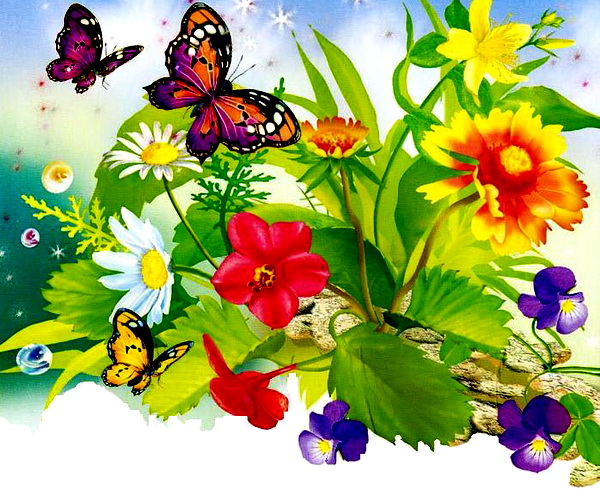 